附件1：全国注册会计师行业青年文明号网络报备操作说明青年集体参与全国注册会计师行业青年文明号创建和评选等，须在青年文明号网络协同办公系统（http://www.qnwmh.org:8017）完成报备工作。现就网上操作流程作出如下说明：一、基本要求1. 全国注册会计师行业青年文明号评选采取届次制，两年为一周期。各届次全国注册会计师行业青年文明号的候选集体从当届全国注册会计师行业青年文明号创建集体中遴选。集体需进行网络报备并经管理单位审核通过，方列入全国注册会计师行业青年文明号创建集体序列。2.网络报备工作按照“一届次一申报”的办法，当届申报、当届有效；申报时间参考通知中的工作安排。二、管理员职责青年文明号办公协同系统设有一级、二级、三级管理员，负责全国青年文明号网络报备工作在本地区本行业的实施和推进。1.一级管理员职责：（1）为二级和三级管理员、以及申报全国青年文明号集体的集体派发用户名（编码）；（2）指导下级管理员开展工作；（3）审核报备集体的资格，确定全国青年文明号创建集体。2.二级和三级管理员职责：配合上级管理员完成相关工作，对集体信息和创建资格进行初审把关，指导集体线上操作等。3.各级管理员共同职责：需以青年文明号网络办公协同系统作为日常管理的重要载体，定期查看创建集体的“创建日志”和“社会评价”等工作动态，加强对其具体指导和跟踪推进。图1 系统管理员组织架构 三、集体操作要求1.集体需首先通过管理员获取线上用户名（编码），以此作为登录系统的身份凭证。集体输入用户名及密码进入系统后，根据系统提示，在“集体档案”、“创建计划”填写集体信息。2.集体填报名称务必规范，其他信息务必准确完整，确认后点击提交。如显示“提交成功”，集体即成为“报备集体”，进入管理员的审核序列。3. 集体成为“报备集体”后，需及时跟踪，查看集体状态，已为“创建集体”的则管理员已审核通过。如未成为“创建集体”，需查看管理员反馈意见进行相关处理；查看不到管理员意见的，可联系管理员提示其审核。4.集体应依托该线上平台，加强创建台账管理。及时归集开展创建工作的相关信息（图文和视频等），在线提交至“创建工作动态”。5.集体应依托该线上平台，加强与管理单位的沟通。将“创建工作动态”中内容点击提交“创建日志”后，管理员可查看到此内容。四、网络创建流程图五、操作注意事项1.管理员怎样为集体创建新的用户名（编码）和密码？管理员登录网络系统，选择“青年文明号数据”－“全国青年文明号”平台－“新建集体”页面，点击“新增”按钮，在对话框内输入集体的规范名称、选择行业或地区，该集体用户名（编码）即可生成。2.集体忘记用户名（编码）或密码怎么办？（1）如忘记用户名（编码），可在“找回帐号”页面输入保密邮箱，页面即可显示用户帐号；或可联系管理员，由管理员根据集体名称查询用户名（编码）并告知。（2）如忘记密码或系统提示“密码或用户名错误”，可在“找回密码”页面用户输入保密邮箱，重置密码的链接将发送至该邮箱，登录邮箱点击链接后进行密码重置；或可联系管理员进行初始密码重置。3.集体发现归口平台选错了怎么办？（如，本应行业归口的集体通过地方团委平台报备，或本应某行业归口的集体通过其他行业平台报备，或拟申报创建全国青年文明号的集体通过省级或市级平台申请报备等。）集体向应归口的管理员汇报情况，经管理员同意后，由管理员进行如下操作：管理员按照注意事项1的操作，对集体重新设置新的用户名（编码），且必须采用集体前次报备时使用的名称，此时集体前次报备的线上信息将会自动链接至新的用户名（编码），以新的用户名（编码）覆盖掉原有用户名（编码）。注意：如管理员未能按照集体首次创建使用的名称创建，将会导致一个集体有两个用户名（编码）等其他错误。4.集体名称、职能、机构、人员等创建期内发生变更，如何处理？集体变更可能有以下情况：1.名称改变；2.职能变更且名称改变；3.原建制撤销，被并入其他集体或纳入其他集体；4.成员一次性变动比例超过50%。出现上述情况，集体均应及时向管理员汇报，管理员核实信息准确性后，做出如下处理：情况1：管理员核实后进入系统，在“青年文明号数据→全部集体→集体列表”的“集体档案”处修改集体名称，在“变更集体名称”一栏注明“曾用名称”。此时，集体“基本信息”中名称一栏则相应变更。情况2：管理员根据实际情况审定，一般可按情况1操作；情况3：管理员根据实际情况审定，如仍以原集体职能、工作、成员等为主体，则仍可按情况1操作；集体需修改“基本信息”的其他内容。否则，一般应视为新的集体，管理员需对新集体的创建资格重新审核。情况4：一般应视为新的集体，不再具备原集体创建资格，新集体需按照青年文明号层级创建要求，重新组织创建工作。以上各类情况，凡管理员认为集体应取消创建资格的，线上有关操作需由全国青年文明号组委会办公室审定并实施。管理员负责通报集体处理意见。5.集体创建期内出现工作严重滑坡、重大事故、违法违纪等情况，如何处理？为保证青年文明号先进性，应加强对集体创建过程的指导监督。按照《青年文明号活动管理办法》相关要求，出现以上情况的集体不符合青年文明号创建标准。管理员应将此情况报至全国青年文明号组委会办公室，由办公室确定取消其创建资格。之后管理员通报集体该情况，办公室在线取消集体用户名。六、其他问题说明1.青年文明号系统使用的详细操作说明在网络协同系统登录页面底端，点击“系统操作视频教程”可观看学习，点击“系统操作说明”可下载文字版学习。截图如下：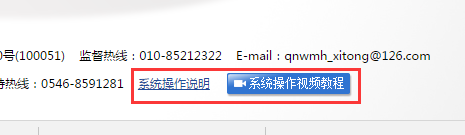 2. 集体遇到在线操作问题，可直接向归口管理的三级或二级管理员咨询。如遇个别疑难问题，可由管理员直接向系统工程师咨询，答疑邮箱为：qnwmh_xitong@126.com。“常见问题说明”在“青年文明号在线”网站和系统的登录页面底端予以公布。